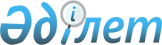 О внесении изменений и дополнений в постановление Правительства Республики Казахстан от 7 июля 2003 года № 666
					
			Утративший силу
			
			
		
					Постановление Правительства Республики Казахстан от 16 апреля 2009 года № 528. Утратило силу постановлением Правительства Республики Казахстан от 12 мая 2011 года № 504

      Сноска. Утратило силу постановлением Правительства РК от 12.05.2011 № 504 (вводится в действие по истечении десяти календарных дней со дня первого официального опубликования).      Правительство Республики Казахстан ПОСТАНОВЛЯЕТ: 



      1. Внести в постановление Правительства Республики Казахстан от 7 июля 2003 года № 666 "Об утверждении Правил выдачи разрешения на осуществление деятельности, которая может представлять угрозу безопасности полетов воздушных судов" (САПП Республики Казахстан, 2003 г., № 28, ст. 274) следующие изменения и дополнения: 



      в преамбуле слова "Указа Президента Республики Казахстан, имеющего силу закона, от 20 декабря 1995 года № 2697", заменить словами " Закона Республики Казахстан от 20 декабря 1995 года"; 



      в Правилах выдачи разрешения на осуществление деятельности, которая может представлять угрозу безопасности полетов воздушных судов, утвержденных указанным постановлением: 



      в пункте 1 слова "Указа Президента Республики Казахстан, имеющего силу закона, от 20 декабря 1995 года № 2697" заменить словами " Закона Республики Казахстан от 20 декабря 1995 года"; 



      пункт 2 дополнить подпунктом 3) следующего содержания: 

      "3) приаэродромная территория - участок земной поверхности с радиусом 50 километров от контрольной точки аэродрома"; 



      дополнить пунктами 3-1, 3-2, 3-3 и 3-4 следующего содержания: 

      "3-1. В целях определения влияния деятельности на безопасность полетов и необходимых мероприятий для исключения угрозы безопасности полетов воздушных судов в результате деятельности приказом первого руководителя организации гражданской авиации, осуществляющей эксплуатацию аэропорта (аэродрома), создается постоянно действующая комиссия с участием представителей аэропорта, аэронавигационной организации и представителей архитектурно-строительного контроля (далее - Комиссия). 

      На аэродромах совместного использования и/или совместного базирования в состав комиссии включаются представители Министерства обороны Республики Казахстан. 

      Влияние деятельности на безопасность полетов и необходимых мероприятий для исключения угрозы безопасности полетов воздушных судов вне районов аэродромов и на аэродромах государственной авиации рассматривается Министерством обороны Республики Казахстан. 

      3-2. Получение разрешения требуется для размещения: 

      1) всех объектов в границах полос воздушных подходов к аэродромам, а также вне границ этих полос в радиусе 7 км от контрольной точки аэродрома (далее - КТА); 

      2) объектов в радиусе 30 км от КТА, высота которых относительно уровня аэродрома 50 м и более; 

      3) объектов в радиусе 50 км от КТА, высота которых относительно уровня аэродрома 100 м и более; 

      независимо от места размещения: 

      4) линий связи, электропередачи, а также других объектов радио- и электромагнитных излучений, которые могут создавать помехи для нормальной работы авиационных радиотехнических средств; 

      5) взрывоопасных объектов; 

      6) факельных устройств для аварийного сжигания сбрасываемых газов. 

      При определении высоты факельных устройств учитывается максимально возможная высота выброса пламени; 

      7) промышленных и иных предприятий и сооружений, деятельность которых может привести к ухудшению видимости в районах аэродромов. 

      3-3. Размещение объектов, указанных в подпунктах 3), 4), 5), 6), 7) пункта 3-2 настоящих Правил, независимо от места их размещения кроме того подлежит согласованию с Министерством обороны Республики Казахстан. 

      3-4. Запрещается размещать на расстоянии ближе 15 км от КТА места выброса пищевых отходов, строительство звероводческих ферм, скотобоен и других объектов, отличающихся привлечением и массовым скоплением птиц."; 



      дополнить пунктами 6-1 и 6-2 следующего содержания: 

      "6-1 Разрешение выдается уполномоченным органом на основании заключения Комиссии, создаваемой в соответствии с пунктом 3-1 настоящих Правил. 

      6-2 Физические и юридические лица для получения заключения направляют заявку в Комиссию с приложением следующих документов: 

      1) для строительства объектов, линий электропередач, препятствий, расположенных на приаэродромной территории и на местности в пределах воздушных трасс: 

      перечень объектов строительства; 

      данные о высоте сооружений, мачт, строительных кранов, используемых при строительстве с указанием расстояния от объекта до КТА; 

      данные абсолютных отметок поверхности земли на участках строительства, карты с рельефом местности, с нанесением участка застройки объектов строительства, привязанных к городу или населенному пункту с указанием расстояния от объекта до КТА; 

      сведения о напряжении линий электропередач; 

      данные высоты линий электропередач (в том числе угловых, переходных через водоемы, реки, железнодорожные пути и автомобильные дороги); 

      план трассы линий электропередач с учетом рельефа местности, ориентированного по сторонам света и указанием масштаба; 

      данные о протяженности объектов и препятствий в районе аэропорта; 

      план протяженности объектов и препятствий с учетом рельефа местности, ориентированного по сторонам света и указанием масштаба; 

      2) для производства работ, вследствие которых в воздушном пространстве производится электромагнитное, световое, акустическое, корпускулярное и иные виды излучения: 

      данные о начальных и конечных пунктах участка и наименования всей трассы (с указанием области, района, по территории которых проходит трасса); 

      данные о назначении радиоизлучающих устройств, рабочие частоты, мощность, направленность излучения, высоты антенных устройств; 

      3) для размещения объектов, приводящих к массовому скоплению птиц или ухудшению полетной видимости, предоставляются данные о месте расположения объекта, расстояние до КТА; 

      4) сведения о порядке и условиях осуществления другой деятельности, не связанной непосредственно с перемещением в воздушном пространстве материальных объектов, но влияющей на безопасность полетов воздушных судов, их оборудования и находящихся на них людей."; 



      в пункте 7: 



      абзац третий подпункта 1) дополнить словами "с указанием расстояния от объекта до КТА"; 



      подпункт 3) дополнить словами ", расстояние до КТА"; 



      в абзаце втором подпункта 4) слова "должны быть" заменить словами "предоставляется"; 



      в пункте 9 цифры "30" заменить цифрами "15"; 



      дополнить пунктом 13-1 следующего содержания: 

      "13-1. Разрешение утрачивает силу, если в течение трех лет физическое или юридическое лицо, получившее разрешение, не приступило к строительству соответствующих объектов.". 



      2. Настоящее постановление вводится в действие со дня первого официального опубликования.        Премьер-Министр 

      Республики Казахстан                       К. Масимов 
					© 2012. РГП на ПХВ «Институт законодательства и правовой информации Республики Казахстан» Министерства юстиции Республики Казахстан
				